ПОРТФОЛИО ВЫПУСКНИКА ФАКУЛЬТЕТА ТОВІ. Общие сведения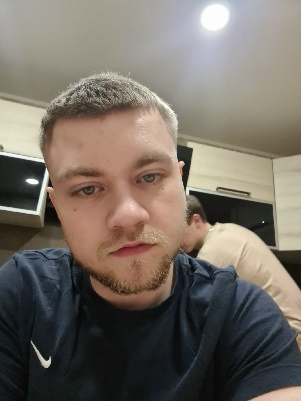 *По желанию выпускника, для открытого представления в сети интернет.ІІ. Результаты обученияІІІ. СамопрезентацияФамилия, имя, отчество   Дятлов Всеволод ВитальевичДата рождения/гражданство22.012.1999/белорусФакультетТехнологии органических веществСпециальностьБиотехнологияСемейное положениеХолостМесто жительства (указать область, район, населенный пункт)Брестская область, Пинская область, г. ПинскE-mailggiziwinkatka@gmail.comСоциальные сети (ID)*https://vk.com/brytal_ityМоб.телефон/Skype*+375298802948Основные дисциплины по специальности, изучаемые в БГТУДисциплины курсового проектирования1. Химия биологически активных веществ  2. Микробиология;3. Биохимия;4. Биотехнология в пищевых производствах; 5. Молекулярная биотехнология;6. Технология микробного синтеза; 7. Оборудование и проектирование биотехнологических производств;8. Основы токсикологии;9. Биотехнологическая переработка промышленных отходов; 10. Технология продуктов брожения1. Прикладная механика2. Процессы и аппараты химической технологии3. Оборудование и проектирование предприятий БТ производств4.  Организация производства и управления предприятием5. Технология микробного синтезаСредний балл по дисциплинам специальности6,1Места прохождения практикиКПУП «Пинскводоканал»; БГТУВладение иностранными языками (подчеркнуть необходимое, указать язык); наличие международных сертификатов, подтверждающих знание языка: ТОЕFL, FСЕ/САЕ/СРЕ, ВЕС и т.д.начальный;элементарный;средний (английский B1-B2);продвинутый;свободное владение.Дополнительное образование (курсы, семинары, стажировки, владение специализированными компьютерными программами и др.)Владение пакетом Microsoft Office
Владение программами 3D моделирования: SolidWorks, КОМПАС 3D, CreatwareВладение языком разметки гипертекста HTMLНаучно-исследовательская деятельность (участие в НИР, конференциях, семинарах, научные публикации и др.)Участие в XIII международной научно-практической конференции студентов, аспирантов и молодых ученых “Молодежь и научно-технический прогресс”Общественная активностьУчастие в соревнованиях по шахматам за факультетЖизненные планы, хобби и сфера деятельности, в которой планирую реализоватьсяУвлекаюсь шахматами, футболом, киберспортом, посещаю тренажерный зал.Планирую поднять уровень иностранного языка, изучить языки программирования, реализовать себя в сфере водоочистки и водоподготовки, продвигаться по карьерной лестнице и совершенствовать свои знания в данной области.Желаемое место работы (область/город/предприятие и др.)г. Минск 